Dodatek č. 2 smlouvy o dodávce certifikátů, časových razítek
a certifikačních služeb pro informační systémy MZVevidenční číslo smlouvy MZV: SM6113-002Smluvní stranyPrvní certifikační autorita, a.s.se sídlem Podvlnný mlýn 2178/6,190 00 Praha 9zapsaná v obchodním rejstříku, vedeném Městským soudem v Praze, spisová značka B 7136264 39 395 CZ264 39 395XXX předsedou představenstva a XXX, členem představenstvaBankovní spojení:	XXXČíslo účtu:	XXX dále jen „I.CA"aČeská republika - Ministerstvo zahraničních věcíse sídlem Loretánské náměstí 101/5,118 00 Praha 1IČO:	45769851zastoupená:	XXX, ředitelem odboru aplikací a informačních služebBankovní spojení:	Česká národní banka Praha 1Číslo účtu:	17228-001/0710 dále jen „MZV"uzavřely níže uvedeného dne, měsíce a roku tento dodatek č. 2 ke Smlouvě o dodávce certifikátů,
časových razítek a certifikačních služeb pro informační systémy MZV č. SM6113-002 (dále jen „Smlouva").PreambuleObě strany podpisem tohoto Dodatku upřesňují Smlouvu o technické podmínky procesu vydávání a kontrol položek podtypu komerčních certifikátů, tzv. SSL (Secure Socket Layer) certifikátů (dále jen „SSL certifikáty"). Ostatní náležitosti Smlouvy nedotčené tímto Dodatkem zůstávají beze změny.Vkládá se nový článek Vlil, který zní:„Vlil,Podmínky vydávání SSL certifikátůSSL certifikáty budou vydávány v souladu s Certifikační politikóu pro SSL certifikáty (dále jen "CP SSL"), která je uvedena v příloze č. 14, a která je vždy dostupná v aktuálním znění na www.ica.cz.SSL certifikáty jsou dvojího typu:tzv. Domain validated SSL certifikát (dále jen "DV") obsahující v příslušných položkách plně kvalifikovaná doménová jména.tzv. Organization validated SSL certifikát (dále jen "OV") obsahující navíc informace o organizaci, které je certifikát vydáván.Uvedené SSL certifikáty podle podmínek tohoto dodatku budou vydávány na základě elektronické žádosti o SSL certifikáty, která musí být předem zaslána na e-mailovou adresu ssl(5)ica.cz. a která musí dále splňovat níže popsané a definované požadavky dle CP SSL. Elektronická žádost musí být prokazatelně odeslána ve formě přílohy e-mailové zprávy zmocněnou osobou na straně MZV uvedenou v Potvrzení o zaměstnaneckém poměru - plné moci, jež tvoří Přílohu č. 15 tohoto dodatku z e-mailové adresy stejné domény, pro kterou bude SSL certifikát vystaven.Vydávání SSL certifikátů bude probíhat on-line po ověření žádosti a žadatele a výhradně prostřednictvím pracoviště registrační autority I.CA v sídle společnosti I.CA.Technické požadavky, konkrétní postupy a jednotlivá povolená naplnění položek v DV a OV certifikátech jsou detailně uvedeny v Příloze č. 16 Informace a postup získání SSL certifikátu, jenž je součástí tohoto dodatku.MZV je povinna vytvářet žádosti o SSL certifikáty v souladu s platnou CP SSL a podle postupů uvedených v Příloze č. 16 tohoto dodatku.Pokud zaslaná žádost nebude v souladu s CP SSL anebo požadavky uvedenými v Příloze č. 16, vyhrazuje siCA právo takovou žádost nepřijmout a nevydat příslušný SSL certifikát.I.CA dále neodpovídá za škody způsobené spoléhajícím se třetím stranám v případech, kdy MZV nesplnila povinnosti požadované CP SSL (např. poskytnutí nesprávných údajů apod.), dle kterých mohlo dojít k vydání SSL certifikátu.Cena za vydání jednoho prvotního SSL certifikátu (DV nebo OV) na dobu platnosti 1 roku s uvedením jedné domény a splňujícího naplnění položek elektronické žádosti o vydání SSL certifikátu dle CP SSL pro MZV činí:967,- Kč bez DPH, tj. 1170,07 Kč s DPHCena za vydání jednoho prvotního SSL certifikátu (DV nebo OV) na dobu platnosti 1 roku s maximálním uvedením pěti domén a splňujícího naplnění položek elektronické žádosti o vydání SSL certifikátu dle CP SSL pro MZV činí:4 050,- Kč bez DPH, tj. 4900,50 Kč s DPHCena za vydání jednoho prvotního SSL certifikátu (DV nebo OV) na dobu platnosti 1 roku s maximálním uvedením deseti domén a splňujícího naplnění položek elektronické žádosti o vydání SSL certifikátu dle CP SSL pro MZV činí:7 355,- Kč bez DPH, tj. 8899,55 Kč s DPH.".Do seznamu příloh v odstavci 14 článku XXXV se doplňují přílohy„Příloha č. 14 - Certiflkační politika pro SSL certifikáty / Příloha č. 15 - Potvrzení o zaměstnaneckém poměru - plná moc Příloha č. 16 - Informace a postup získání SSL certifikátu.".Dosavadní články Vlil až XXXV se přečíslovávají na IX až XXXVI.Doplňují se nové Přílohy č. 14, č. 15 a č. 16.Tento Dodatek nabývá platnosti a účinnosti dnem jeho podpisu Smluvními stranami.Tento Dodatek je vyhotoven v pěti (5) vyhotoveních v českém jazyce s platností originálu, z nichž dvě (2) vyhotovení obdrží I.CA a tři (3) vyhotovení obdrží MZV.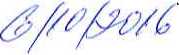 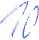 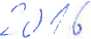 Certifikační politika pro SSL certifikáty
(CP SSL)CP SSL(Certifikační politika I.CA pro SSL certifikáty)aktuální verze-viz.
WWW.ICA.CZPotvrzení o zaměstnaneckém poměrů - plná mocTímto potvrzujeme, že pan/paníR.Č.	 bytem	Č. OP	Souhlasíme s tím, aby mu/jí byl společností První certifikační autorita, a.s. vydán SSL certifikát s tímto naplněním:„CN" pro DV certifikát nebo „O" pro OV certifikát:			pověřené osoby k jednání za Ministerstvo zahraničních věcí/Informace a postup získání SSL certifikátuŽadatel zasílá e-mailem soubor žádosti ve formátu PKCS#10 (.req) na e-mailovou adresu ssl(5)ica.cz. Žadatel může pro generování žádosti použít neveřejné generátory (při zachování důvěrnosti) dostupné na:https://s.ica.cz/cgi-bin/zadosti-kl/sslDV.cgi pro DV certifikáthttps://s.ica.cz/cgi-bin/zadosti-kl/sslSV.cgi pro OV certifikátV předmětu e-mailu s žádostí musí být uvedeno: "Žádost o SSL certifikát".V těle emailu musí být uvedeno: "Já, níže uvedený, tímto prohlašuji, že všechny údaje uvedené v žádosti o SSL certifikát jsou pravdivé".Žadatel v e-mailu uvede také kontaktní údaje - telefon, e-mail, poštovní adresu subjektu.1. Rozlišují se dva typy certifikátů:Domain-Validated (DV) - ověřitelným údajem je doména, položky identifikující subjekt nesmí být v tomto certifikátu uvedeny (položky O, OU, L, St,...)Subiect-identity-Validated (SV) - obsahuje ověřitelné údaje o vlastníkovi/organizacl a název doményPožadavky na doménu:Jsou vydávány certifikáty pro všechny typy domén kromě nových gTLD (.company, .bike, .movie, .club apod.).žádosti může být pouze jedna doména druhého řádu (ica.cz) a až devět dalších názvů dnsName (subdomén -www.ica.cz, necol.ica.cz, neco2.ica.cz).položkách žádosti dále nesmí být IP adresa a doména se zástupnými znaky, tzv. wildcard doména, např.*. ica.czPoložky žádosti pro certifikát typu Domain-Validated (DV)Obecné jméno (CN) (povinné) = DIMS název serveru, zároveň uveden i do subjectAlternativeName (ica.cz).domainComponent (DC) (volitelné) = pokud bude uvedeno, musí být obsaženy všechny části DNS názvu z CN (příklad - DC=ica, DC=cz).Country (C) (volitelné) = kód země sídla subjektu, nyní akceptováno pouze CZ.Rozšíření subjectAlternativeName:• dnsName (povinné). = alespoň jedna položka, první položka musí být shodná s CN, maximálně jedna doména 2. řádu (příklad dnsName = ica.cz, dnsName = www,ica.cz. dnsName = mail.ica.cz).Položky žádosti pro certifikát typu Organization-ldentity-Validated (OV)Stejné položky jako u certifikátu typu DV a navíc:Organization (O) (povinné) = název organizace nebo ochranná známka subjektu ověřitelná důvěryhodným způsobem (např. na webu or.justice.cz).Organization unit (OU) (volitelné) = organizační jednotkaCountry (C) (povinné) = kód země, nyní pouze Cl.StreetAddress (nepovinné) = ulice subjektu.PostalCode (nepovinné) = PSČ subjektu.Vyplnění jedné z těchto položek je povinné, druhá se stává volitelnou:Locality (L) = ověřená informace o lokalitě subjektu (Praha 9).State (St) = ověřená informace o provincii subjektu (Středočeský kraj).Ověření vlastnictví doményOvěření proběhne na základě kontaktních údajů uvedených v doménovém registru (dále jen "WHOIS") pro doménu, pro kterou byla přijata žádost o SSL certifikát.Pokud se bude shodovat e-mailová adresa, ze které byla přijata žádost s adresou uvedenou vpodepsaném dodatku, bude ověřena existence domény a její vlastnictví subjektem.Bude-li e-mailová adresa, ze které žádost přišla, odlišná, bude na první e-mail uvedený z WHOIS, zaslán e- mail pro potvrzení souhlasu s vydáním certifikátu, e-mail bude získán z polí v uvedeném pořadí: registrant (držitel), technical, administrativě.Pokud údaje v WHOIS uvedeny nebudou, může být zaslán e-mail s žádostí o schválení na adresy admin@<doména>, administrator@<doména>, webmaster@<doména>, hostmaster@<doména>, postmaster@<doména>.Bude-li žádost pro subdoménu, např. Mujweb.seznam.cz a žadatel není vlastníkem domény 2. řádu, tedy seznam.cz, bude potřebné svolení majitele domény - je třeba získat Autorizační dokument domény přímo od vlastníka domény seznam.cz.Obnovení - následný certifikátNení relevantní. Vždy se budou vydávat pouze prvotní certifikáty. Informace z žádosti je nutné vždy znovu ověřit.K ověření bude možno použít stejné doklady, pokud jsou aktuální a nejsou starší než 39 měsíců.ZneplatněníProváděné stejným způsobem jako u certifikátů vydávaných doposud (web + heslo, e-mail + heslo, podepsaný e-mail, doporučená zásilka + heslo).Zneplatnění ověřitelné přes seznam CRL, případně online protokolem OCSP.7je k dnešnímu dni naším zaměstnancem.Název:Adresa:IČO:Česká republika - Ministerstvo zahraničních věcíLoretánské náměstí 101/5,118 00 Praha 1 45769851Název:Adresa:IČO:Česká republika - Ministerstvo zahraničních věcíLoretánské náměstí 101/5,118 00 Praha 1 45769851E-mailová adresa žadatele: Účel použití SSL certifikátu:V Praze dne	jméno a funkcePodpis zaměstnance